Муниципальное бюджетное дошкольное образовательное учреждениеГорода Ростова-на-Дону «Детский сад №2»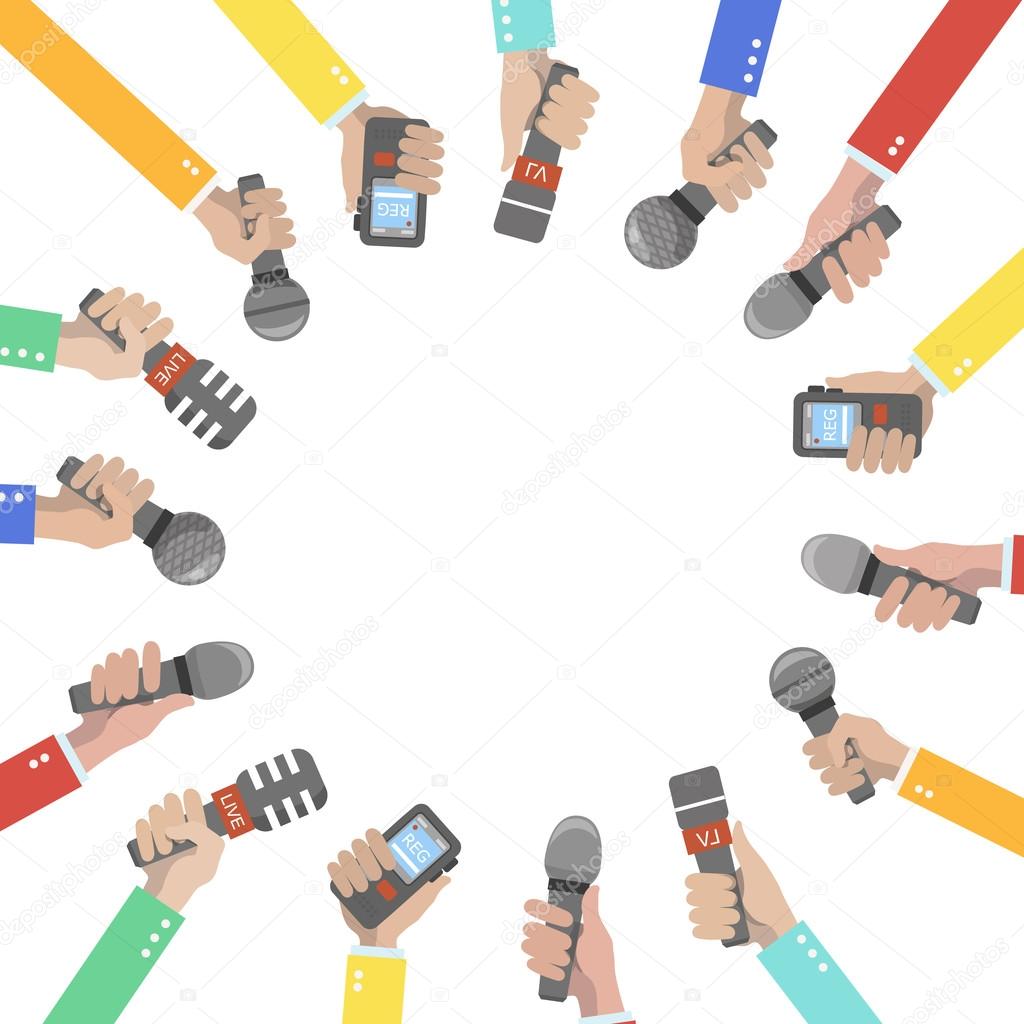 Долгосрочный детско-взрослый творческий проект «Юные журналисты» для детей старшего дошкольного возраста                                     Подготовила:                                учитель-логопед Денисова Александра Сергеевнаг. Ростов-на-Дону2021г.Название проекта: «Юные журналисты»  Тип проекта: творческийПриоритетное направление: Речевое развитиеУчастники проекта: воспитанники, родители и воспитатели старшей логопедической группы, учитель-логопед.Актуальность В настоящее время речевое развитие детей остается одной из актуальных проблем современного дошкольного образования. Речь — это не только средство общения, но и орудие мышления, творчества, носитель памяти, информации и пр. Согласно федеральному государственному образовательному стандарту дошкольного образования, утв. приказом Минобрнауки России от 17.10.2013 № 1155, на этапе завершения дошкольного образования ребенок должен достаточно хорошо владеть устной речью, уметь  использовать ее для выражения своих мыслей, чувств и желаний, построения речевого высказывания в ситуации общения. Самым сложным из всех речевых умений, которым ребенок овладевает в дошкольном возрасте, является умение рассказывать. По результатам исследований педагогов-практиков, почти у 60% детей, поступающих в первый класс, часто встречаются определенные нарушения или отставание в речевом развитии, в т. ч. нарушение звукопроизношения, бедный словарный запас, низкий уровень сформированности связной речи, что может стать в дальнейшем причиной дисграфии, дислексии, снижения успеваемости. Именно в дошкольном возрасте происходит активное усвоение ребенком разговорного языка, становление и развитие всех сторон речи: фонетической, лексической, грамматической. Полноценное владение родным языком в дошкольном детстве является необходимым условием решения задач умственного, эстетического и нравственного воспитания детей. Развитие диалогической и устной монологической речи закладывает основы успешного обучения в школе. Принимая во внимание актуальность данной проблемы, в нашем ДОУ был запущен долгосрочный творческий проект «Юные журналисты» (далее — проект). В проекте принимают участие воспитатели, учитель-логопед, воспитанники старшей логопедической группы и их родители. Цель: создание условий для повышения компетентности родителей обучающихся в вопросах образования и воспитания, методической и консультативной помощи родителям (законным представителям) детей; Проблемы, решаемые за счет проекта:Редкий случай, когда человек от природы чувствует себя в центре внимания совершенно спокойно. Некоторые в такой обстановке не могут связать и нескольких слов. Но эти проблемы решаемы. Постоянное нахождение на виду со временем может стать привычкой. Истории известен целый ряд случаев, когда скромные люди превращались в настоящих ораторов. Кроме того, человек, чувствующий себя перед большой аудиторией и десятком видео- и фотокамер как рыба в воде, всегда будет востребован. Почему же так важно преодолеть этот барьер у дошкольников? Поступая в школу, дети должны будут уверенно отвечать у доски в классе, участвовать в разных мероприятиях (школьных олимпиадах, конкурсах и пр.). И если ребенок будет бояться, он не сможет показать свои знания, что скажется на его успеваемости и личностном развитии.3. Идея проекта: формирование речевой компетентности у детей с ОВЗ, т. е. умения детей пользоваться всеми языковыми средствами в различных ситуациях речевого общения.4. Цель проекта: сотрудничество с семьей по вопросам познавательного и социального развития дошкольников, а также содействие становлению речевой, интеллектуальной и социальной компетентности детей с ОВЗ в процессе речевой, игровой и продуктивной творческой деятельности.5. Задачи проекта:6. Критерии реализации проекта.Календарный график реализации проектана 2021 – 2022  учебный год7. Мониторинг реализации проекта.1. Выполнение задач (смотрим по достижению планируемых результатов, соответствующих этим задачам).2. Расхождение между запланированными мероприятиями и фактическими.3. Расхождение между планируемыми результатами и достигнутыми.4. Оперативность корректировки проекта при расхождении планируемых результатов и достигнутых.5. Наличие результатов, выходящих за рамки поставленных задач.6. Расхождение между предполагаемым перечнем рисков и реально возникающим (в ту или другую сторону: в + или в –).7. Оперативность корректировки проекта при расхождении предполагаемых и реальных рисков.8. Уровень организации отдельных мероприятий.9. Изменение уровня соорганизации команды проекта.10. Коллегиальность принятия решений по поводу корректировки проекта.Инструмент мониторинга: Примечание: содержание данной таблицы может быть скорректировано в ходе реализации проектаПриложение 1Учебно-тематический планКритерии оценки эффективности реализации проекта:Повышения уровня родительской компетенции в развитии ребенка.Повышение уровня формирования правильного звукопроизношения.Повышение уровня развития и активизации словарного запаса, формирования лексико-грамматических средств родного языка,  связной диалогической и монологической речи,  коммуникативных навыков дошкольников (участников проекта).Предпосылки формирования всесторонне развитой личности дошкольников, становление социально-коммуникативных навыков, нравственных качеств, инициативы и творческих способностей.Повышение уровня развития качеств, как любознательность, наблюдательность, активность, уверенность в себе.Предполагаемые конечные результаты:Реализация данного проекта позволит достичь положительных результатов по формированию у дошкольников правильного звукопроизношения, совершенствованию связной диалогической и монологической речи детей, коммуникативных навыков, развитию таких качеств, как любознательность, наблюдательность, активность, уверенность в себе. Особое внимание уделяется развитию дикции дошкольников. Встречи с интересными людьми способствуют формированию всесторонне развитой личности дошкольников, становлению их социально-коммуникативных навыков, нравственных качеств, инициативы и творческих способностей. А это очень важные умения, которые просто необходимы ребенку в школе и в жизни.ЗадачиПланируемые результатыКритерии результатовМероприятия1. Включение родителей в реализацию проекта, как фактора позитивного развития детей с ОВЗ.Показатели личностного развития дошкольников1. Вживаясь в роль журналиста, дети стараются оформлять свои мысли грамотно, выразительнее, последовательно.Методическая копилка по итогам реализации проекта1. Журнал с детскими статьями, написанными совместно с родителями.2. Отзывы родителей.1. Выражение положительных эмоций от проделанной работы.Написание совместно с родителями небольшой статьи (рассказа), в которой дети поделятся важным и значимым событием из своей жизни. Н-р: «Маленький братик», «Отдых в Турции», «Я хоккеист», «Мы любим путешествовать!», «Как я училась кататься на лыжах» и др.2. Расширение и активизация словарного запаса посредством знакомства детей  с основами профессий журналиста, оператора    и некоторыми понятиями: микрофон, видеокамера, фотоаппарат, диктофон, репортаж, интервью.Показатели личностного развития дошкольниковЭто поможет расширить и активизировать словарный запас детей, а так же сформировать у дошкольников начальные представления о профессиональных качествах и навыках журналиста, познакомить с аппаратурой, необходимой людям этой профессии.Методическая копилка по итогам реализации проекта1. Картотека бесед о профессии журналист, оператор;2. Наличие презентаций о людях данных профессий;3. Наличие атрибутов, необходимых для работы журналиста и оператора;4. Наличие конспекта организованной образовательной деятельности по конструированию и ручному труду для старшей группы на тему «Это нужно корреспонденту-журналисту!» (изготовление детьми атрибутов, необходимых людям данных профессий: микрофон, фотоаппарат, видеокамера);5. Наличие конспекта организованной образовательной деятельности по познавательному развитию «Знакомство  детей с газетой и журналом» (история и этапы «рождения» газеты и журнала, виды газет и журналов, и т.д.);1. Сформированность у дошкольников начальных представлений о профессии журналиста.2.Использование дошкольниками в свободной речи таких понятий как журналист, оператор, фотоаппарат, видеокамера, микрофон, диктофон, газета, журнал.Беседы о профессии журналист и оператор; Создание и представление детских презентаций о людях данных профессий;Знакомство с атрибутами необходимыми для работы журналиста и оператора;Самостоятельное создание необходимых атрибутов из подручных материалов (микрофон, видеокамера, фотоаппарат);Образовательная деятельность, посвященная знакомству детей с газетой и журналом как средствами массовой информации: их назначением, темами статей и заметок, особенностями оформления;3. Обучение построению самостоятельных высказываний, умению излагать свои мысли развернуто, связно, логично, обоснованно, со смысловой завершенностью, грамматической оформленностью, выразительностью.Показатели личностного развития дошкольниковСформированность речевой компетентности у детей с ОВЗ, т. е. умения детей пользоваться всеми языковыми средствами в различных ситуациях речевого общения.Методическая копилка по итогам реализации проекта1. Копилка видео репортажей;2. Картотека игр;3. Буклеты с рекомендациями для юных журналистов.1. Умение вступать в диалог, задавать логически построенные вопросы без аграмматизмов, высказывать свою точку зрения, использовать в высказываниях изученные термины и понятия.2. Умение отвечать на вопросы полными развернутыми ответами.Просмотр различных видео репортажей, где дети выступают в роли журналистов;Упражнения «Вопрос-ответ», где педагоги ДОУ выступают в роли журналистов и задают вопросы детям;Игра «Учимся брать интервью», состоящее из 2-3 вопросов, которые дети задают друг другу и педагогам ДОУ;Встреча с администрацией ДОУ. Беседа в сопровождении мультимедийной презентации по теме «Работа журналиста». 4. Развитие коммуникативных навыков и эффективного взаимодействия детей друг с другом, педагогами, родителями и гостями детского сада.Показатели личностного развития дошкольников1. Сформированность речевой компетентности у детей с ОВЗ, т. е. умения детей пользоваться всеми языковыми средствами в различных ситуациях речевого общения.Методическая копилка по итогам реализации проекта1. Атрибуты для сюжетно-ролевых игр;1. Умение самостоятельно организовать сюжетно-ролевую игру, подчинятся правилам игры или менять ход событий по договоренности.2. Вступать в диалог со сверстниками и взрослыми, выслушивать собеседника до конца, не перебивать его.Сюжетно-ролевые игры с атрибутами «Интервью», «Репортаж»;Игра «Дружеское интервью», в ходе которой один ребенок находится в центре круга, а другие дети передают микрофон друг другу, по очереди, обращаясь к сверстнику по имени и задавая ему интересующий вопрос;5. Развитие жизненно необходимых умений: справляться с волнением, исходить из своих возможностей, делать выбор и принимать решение.Показатели личностного развития дошкольников1. Формируется чувство гордости, коллективизма, взаимоуважения.  2. Повышение мотивации к участию в подобных мероприятиях.Методическая копилка по итогам реализации проектаСтенгазета, фотографии, рисунки детей.1. Выражение положительных эмоций от проделанной работы.2. Умение сдерживать негативные (отрицательные) эмоции, если не получилось задуманное.3. Поддержка сверстников 4. Выступать на публике громко, четко и выразительно без стеснения.5. Самостоятельно принимать решения и умение озвучивать их.6. Выбирать тему и перечень вопросов для интервью.взрослых в трудной ситуации. Оформление стенгазеты «Юные журналисты», а также выставка рисунков на данную тему. Встречи с людьми (родителями) разных профессий с целью интервью; Экскурсия в кабинет заведующей, в ходе которой дошкольники впервые возьмут интервью у заведующего ДОУ.Количественные показателиПоказатели развития личности обучающегосяВостребованность проектаПоказатели общественного мненияПроектом охвачено 100% дошкольников, посещающих старшую группу.Сформированность речевой компетентности у детей с ОВЗ, т. е. умения детей пользоваться всеми языковыми средствами в различных ситуациях речевого общения. Отсутствие «страха» при выступлениях перед публикой.Опыт, полученный в ходе реализации проекта использован другими педагогами ДОУ.Популярность проекта,заинтересованность других педагогов ДОУ, удовлетворенность родителей  (законных представителей).Повышение уровня развития связной диалогической и монологической речи дошкольников (участников проекта) не менее чем  на 80-75 %Сформированность речевой компетентности у детей с ОВЗ, т. е. умения детей пользоваться всеми языковыми средствами в различных ситуациях речевого общения. Отсутствие «страха» при выступлениях перед публикой.Опыт, полученный в ходе реализации проекта использован другими педагогами ДОУ.Популярность проекта,заинтересованность других педагогов ДОУ, удовлетворенность родителей  (законных представителей).100% удовлетворенность участников проекта (через опрос-анкету) результатами проектной деятельности.Сформированность речевой компетентности у детей с ОВЗ, т. е. умения детей пользоваться всеми языковыми средствами в различных ситуациях речевого общения. Отсутствие «страха» при выступлениях перед публикой.Опыт, полученный в ходе реализации проекта использован другими педагогами ДОУ.Популярность проекта,заинтересованность других педагогов ДОУ, удовлетворенность родителей  (законных представителей).Разработаны методические рекомендации для педагогов ДОУ при использовании данного проекта в педагогической деятельности.Опыт, полученный в ходе реализации проекта использован другими педагогами ДОУ.Популярность проекта,заинтересованность других педагогов ДОУ, удовлетворенность родителей  (законных представителей).       МесяцЗадачаСЕНТЯБРЬОКТЯБРЬНОЯБРЬДЕКАБРЬЯНВАРЬФЕВРАЛЬМАРТАПРЕЛЬ1. Расширение и активизация словарного запаса посредством знакомства детей с основами профессий журналиста, оператора и некоторыми понятиями: микрофон, видеокамера, фотоаппарат, диктофон, репортаж, интервью.Беседы о профессии журналист и оператор; Создание и представление детских презентаций о людях данных профессий;Знакомство с атрибутами необходимыми для работы журналиста и оператора;Самостоятельное создание необходимых атрибутов из подручных материалов.Образовательная деятельность, посвященная знакомству детей с газетой и журналом как средствами массовой информации: их назначением, темами статей и заметок, особенностями оформления.Экскурсия в администрацию ДОУ.2. Обучение построению самостоятельных высказываний, умению излагать свои мысли развернуто, связно, логично, обоснованно, со смысловой завершенностью, грамматической оформленностью, выразительностью.Просмотр различных видео репортажей, где дети выступают в роли журналистов.Встреча с сотрудниками ДОУ. Беседа в сопровождении мультимедийной презентации по теме «Работа журналиста».Упражнения «Вопрос-ответ», где педагоги ДОУ выступают в роли журналистов и задают вопросы детям.Игра «Учимся брать интервью», состоящее из 2-3 вопросов, которые дети задают друг другу и педагогам ДОУ.Развитие коммуникативных навыков и эффективного взаимодействия детей друг с другом, сотрудниками, родителями и гостями детского сада.Сюжетно-ролевые игры с атрибутами «Интервью», «Репортаж».Игра «Дружеское интервью», в ходе которой один ребенок находится в центре круга, а другие дети передают микрофон друг другу, по очереди, обращаясь к сверстнику по имени и задавая ему интересующий вопрос.Написание совместно с родителями небольшой статьи (рассказа), в которой дети поделятся важным и значимым событием из своей жизни. Н-р: «Маленький братик», «Отдых в Турции», «Я хоккеист», «Мы любим путешествовать!», «Как я училась кататься на лыжах» и др.4. Формирование у воспитанников чувства принадлежности к группе и закрепление положительных эмоций от общего, творческого дела. Оформление стенгазеты «Юные журналисты», а также выставка рисунков на данную тему.Создание лэпбука5. Развитие жизненно необходимых умений: справляться с волнением, исходить из своих возможностей, делать выбор и принимать решение.Встречи с людьми (родителями, педагогами ДОУ) разных профессий с целью интервью.Экскурсия в кабинет заведующего ДОУ, в ходе которой дошкольники впервые возьмут интервью у заведующего ДОУ.ЗадачиРасхождение между запланированными мероприятиями и фактическимиРасхождение между планируемыми результатами и достигнутымиМеры по корректировке проекта при расхождении планируемых результатов и достигнутых1. Расширение и активизация словарного запаса посредством знакомства детей с основами профессий журналиста, оператора и некоторыми понятиями: микрофон, видеокамера, фотоаппарат, диктофон, репортаж, интервью.Не выполнение ряда мероприятий в следствии перезагруженности месячного плана  работы педагогов МБДОУМониторинг реализации проекта позволит своевременно обнаружить расхождение между планируемыми результатами и достигнутымиВнесение необходимых корректировок в  план реализации  проекта 2. Обучение построению самостоятельных высказываний, умению излагать свои мысли развернуто, связно, логично, обоснованно, со смысловой завершенностью, грамматической оформленностью, выразительностью.Не выполнение ряда мероприятий в следствии перезагруженности месячного плана  работы педагогов МБДОУМониторинг реализации проекта позволит своевременно обнаружить расхождение между планируемыми результатами и достигнутымиВнесение необходимых корректировок в  план реализации  проекта 3.	Развитие коммуникативных навыков и эффективного взаимодействия детей друг с другом, сотрудниками, родителями и гостями детского сада.Не выполнение ряда мероприятий в следствии перезагруженности месячного плана  работы педагогов МБДОУМониторинг реализации проекта позволит своевременно обнаружить расхождение между планируемыми результатами и достигнутымиВнесение необходимых корректировок в  план реализации  проекта 4. Формирование у воспитанников чувства принадлежности к группе и закрепление положительных эмоций от общего, творческого дела. Не выполнение ряда мероприятий в следствии перезагруженности месячного плана  работы педагогов МБДОУМониторинг реализации проекта позволит своевременно обнаружить расхождение между планируемыми результатами и достигнутымиВнесение необходимых корректировок в  план реализации  проекта 5. Развитие жизненно необходимых умений: справляться с волнением, исходить из своих возможностей, делать выбор и принимать решение.Не выполнение ряда мероприятий в следствии перезагруженности месячного плана  работы педагогов МБДОУМониторинг реализации проекта позволит своевременно обнаружить расхождение между планируемыми результатами и достигнутымиВнесение необходимых корректировок в  план реализации  проекта №Наименование разделов/ темБазовые понятияФормы деятельностиКоличество часовКоличество часов№Наименование разделов/ темБазовые понятияФормы деятельностиТеорияПрактикаОбразовательная область Познавательное развитиеОбразовательная деятельностьФормирование целостной картины мира1.Тема: «Журналист. Кто это?».2.Тема: «Помощники журналиста (специальное оборудование)».3.Экскурсия в администрацию ДОУ. Тема: «Я хочу быть репортером».4.Встреча с сотрудниками ДОУ. Тема: «Работа журналиста»5. Экскурсия в кабинет заведующего ДОУ. Тема: «Ответьте на вопрос». Журналист, оператор, видеокамера, фотоаппарат, микрофон, диктофон, репортаж, интервью. Беседа, представление электронной презентации, игра,экскурсия. Образовательная область Познавательное развитиеОбразовательная деятельность1.Тема: «Что такое газета и журнал?»2.Тема: «Хочу знать»Газета, журнал, статья, заметка, СМИ.1. Познавательно-исследовательская деятельность.2. Просмотр видео репортажей и их обсуждение.Образовательная область Познавательное развитиеОбразовательная деятельность1.Тема: «Это нужно корреспонденту-журналисту»Микрофон (корпус, крышка, батарейка, усилитель).Фотоаппарат, видеокамера (корпус, объектив, штатив).Конструктивно-модельная деятельностьОбразовательная областьРечевое развитиеОбразовательная деятельностьРазвитие речи1.Тема: «Я журналист»2.Тема: «Дружеское интервью»Интервью1.Беседа,упражнение «Вопрос-ответ», игра «Учимся брать интервью».2.Составление вопросов для интервью, игра «Дружеское интервью».Образовательная областьХудожественно-эстетическое развитиеОбразовательная деятельностьТема: «Рисую журналиста»РисованиеСамостоятельная деятельность детейСюжетно-ролевые игры «Интервью», «Репортаж» и др.РисованиеРабота с родителямиСтатья, выставка, интервью. 1.Создание презентаций.2.Написание статьи совместно с родителями о значимом событии ребенка.3. Встречи с родителями с целью интервью.4.Оформление стенгазеты «Юные журналисты» и выставки детских рисунков.